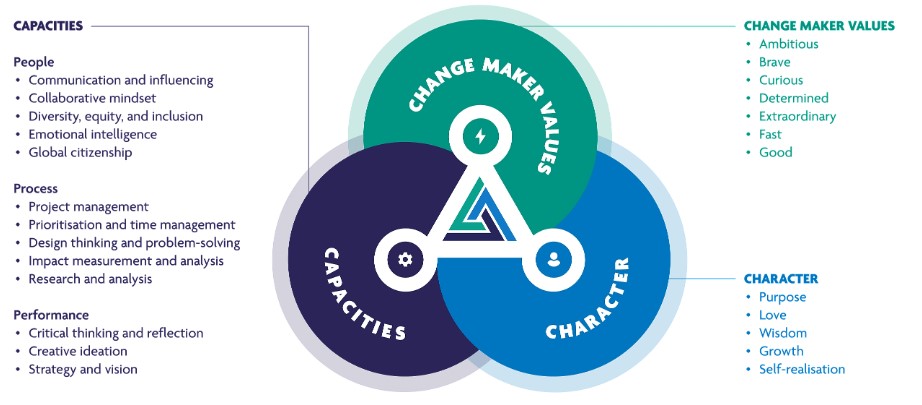 Personal Statement TemplateWritten: 1000 words max. Video: 5 minutes max.You may fill out and submit this template as your written statement. Regardless which format you choose, your personal statement must address all of the following questions. Name: Which of the Change Maker Values below do you already embody? How? OR Which of the elements of Character from the Laidlaw Scholars 3Cs model is most important to you? Why?Which two capacities from the Laidlaw Scholars 3Cs model below would you like to develop through this programme and explain (for each competency separately): Why you choose this competency and how developing this competency will support your own personal development goals.What kind of leader do you want to become by participating in this programme? If it helps to frame your answer, you may give examples of leaders that inspire you and explain why.